46.  Názvosloví organické chemie – halogenové deriváty, alkoholyPracovní list 1. Pojmenuj tyto deriváty uhlovodíků:  ............................        ......................................         ...............................               ...........................................2. Dokresli správně strukturní vzorce těchto derivátů uhlovodíků1,3 – dichlorpropan		               1,4 - dibrompentan                                     1,3 – propandiol		                                                               				           					                   				  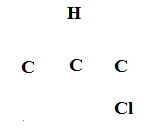 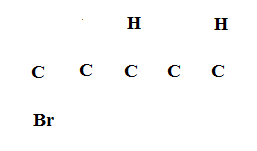 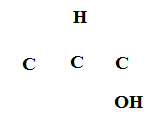 3. Alkoholy  - methanol a ethanol se využívají jako paliva. Při jejich hoření vzniká oxid uhličitý a voda, proto jsou tato paliva ekologicky velmi výhodná. Zapiš jejich spalování chemickými rovnicemi. spalování methanoluspalování ethanolu